An Evaluation of Quality Twelve-Month
Agricultural Education Teaching PositionsEvaluation InstrumentforCalendar Year 2021___________________________________________________________________
Agricultural Education Teacher/FFA Advisor Name___________________________________________________________________
School Name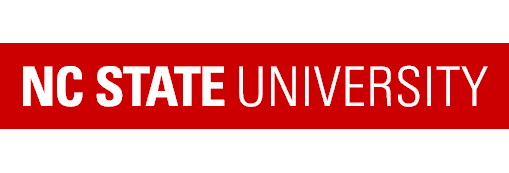 Due to closings and cancellations caused by COVID-19, the North Carolina Agricultural Education Evaluation Instrument has been amended specifically for calendar year 2021.  Previous versions of the evaluation are not applicable for calendar year 2021.  The total number of possible points in this instrument is 124.  The minimum number of points needed to be eligible for 2 months of extended employment for the following year is 80.  Components in the North Carolina Agricultural Education Accountability Model have been developed to assist Agricultural Education teachers and school administrators in ensuring that the appropriate activities are completed for all twelve-month agriculture teacher positions.Each program component is followed by a yes or no answer.  Teachers should maintain a file of supporting evidences to substantiate their responses. These quality indicators are focused on aspects of a total agricultural education program and appropriate planned activities during the summer months.  The overall points total will determine the twelve-month employment status of the local Agricultural Education teacher.This evaluation instrument should be completed annually in January, following the calendar year of evaluation.  This instrument is designed to be completed at the local level. Should you have any questions, please feel free to contact the North Carolina Agricultural Education State Staff.Joshua Bledsoe: joshua_bledsoe@ncsu.eduAllison Jennings: allison_jennings@ncsu.eduAndy VonCanon: andy_voncanon@ncsu.edu Teachers should score a minimum of 80 points to be eligible for 2 months of extended employment for the following year. We hereby certify that the information contained within this document is accurate and correct. This information gives an accurate overview of this Agricultural Education Teacher.____________________________________			     __________________Agricultural Education Teacher/FFA Advisor Signature			      Date_________________________________          ________________________________Principal Name (please print)				 CTE Director Name (please print)
_________________________________	________________________________	Principal Signature 					 CTE Director Signature                          Reviewed and revised – July 2021Revised Evaluation for 2021 due to COVID-19 IntroductionThis instrument is only to be used for calendar year 2021.This instrument is only to be used for calendar year 2021.This instrument is only to be used for calendar year 2021.This instrument is only to be used for calendar year 2021.This instrument is only to be used for calendar year 2021.FFA – Agricultural Education Student OrganizationYesNoPoints1I attended at least one virtual FFA event (MEGA Conference, NC FFA State Convention, NC FFA State Leadership Conference, National FFA Convention) with students during 2021.52I conducted at least one FFA activity with my students during the summer (FFA meeting, officer retreat/planning, etc.). List and describe the activity in the space below:
103I spent at least 30 hours during the summer and school year, outside of class time, preparing FFA members for events, fundraising, and/or community service. Log required.10Classroom/Laboratory Instruction-Professional DevelopmentYesNoPoints4I spent a minimum of 20 hours maintaining/upgrading laboratory facilities during the summer months.  Provide Log.105I spent a minimum of 20 hours of non-school hours involved in maintaining/servicing school laboratory facilities. (Examples: Caring for plants in the greenhouse, care of livestock on land labs, land lab maintenance, etc.) Provide Log.56I spent at least 20 hours of my summer months developing agricultural/natural resources business/industry partnerships.List businesses/industry, addresses, and contact person:107I attended at least one summer professional development workshop.  List the name, location, and offering institution/organization of the workshop in the space below:58I attended the entire CTE summer Agricultural Education conference.Certificate of attendance should be available.5SAE – Supervised Agricultural Experience - Work-Based LearningYesNoPoints9I spent at least 40 hours of contact time during my summer months involved in SAE activities with my students.  Verification reports of SAE supervision should be available as evidence.2510During the school calendar year, I conducted 8 or more student SAE conferences, evaluations, or onsite visits.  Verification of SAE contacts should be logged.1011At least 75% of my agricultural education students have active SAE records on AET or through another recordkeeping system.10OtherYesNoPoints12I attended my fall agricultural education regional in-service meeting. 313I attended the spring agricultural education statewide in-service meeting.314I attended one of the following events:  NCATA Mid-Winter Professional Development Conference, NAAE Region V leadership Conference, or NAAE/ACTE convention.315I submitted a written summer plan of activities and met with my principal and Career and Technical Education Coordinator/Administrator for approval.10                                                                                                                 TOTAL POINTS EARNED                                                                                                                 TOTAL POINTS EARNED                                                                                                                 TOTAL POINTS EARNED                                                                                                                 TOTAL POINTS EARNEDCertification and Signatures